5  latki Tematyka tygodnia: Słoneczne latoData: 19.06.2020Temat dnia: Letnie zagadkiWitajcie, kochane przedszkolaki !Nazwijcie przedmioty na obrazkach i podzielcie wyrazy na sylaby. 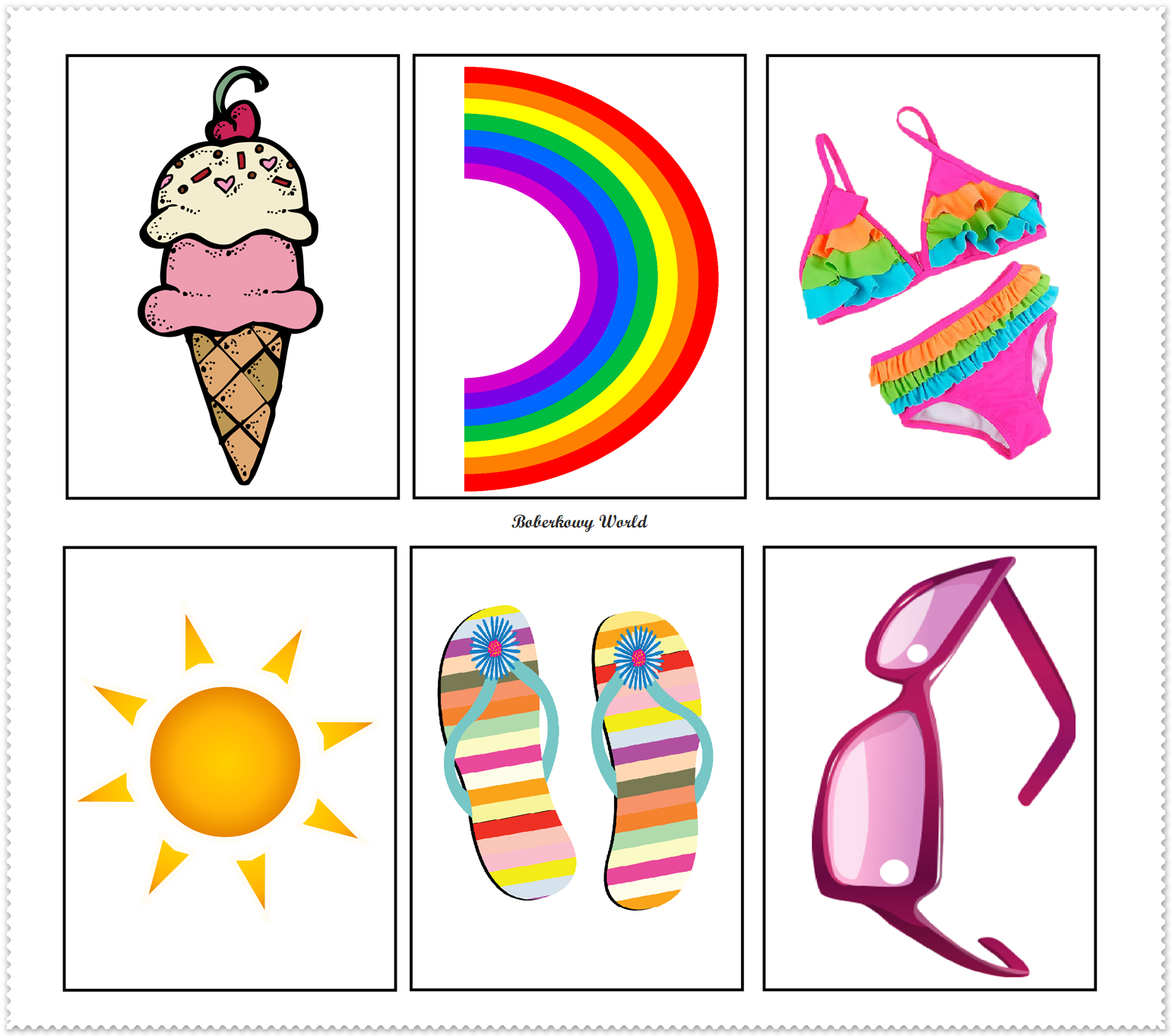 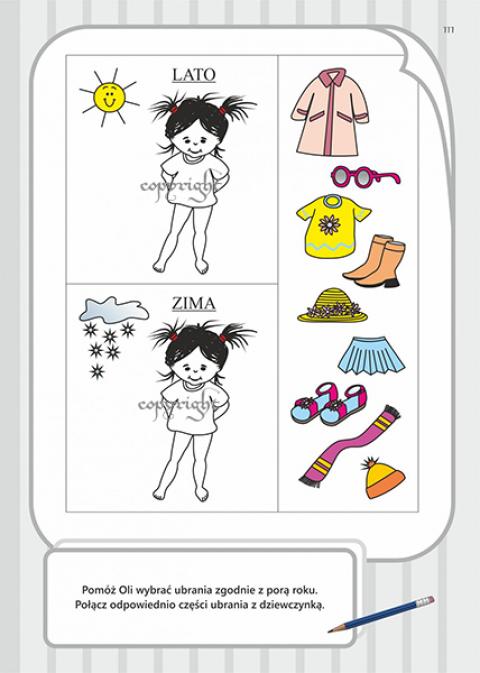 Zabawa ruchowa z elementem toczenia „Wesoła piłka”Dziecko i rodzic siadają naprzeciwko siebie z wyprostowanymi nogami. Toczą piłkę między sobą, odpychając ją tylko nogami.Zabawy logopedyczne „Wąchamy kwiaty”.Rodzic rozkłada na podłodze wycięte z papieru kwiaty. Dziecko spaceruje pomiędzy kwiatami przy włączonej dowolnej muzyce relaksacyjnej. Gdy muzyka przestaje grać dziecko przykuca przy wybranym kwiatku, wykonuje wdech nosem i wydech ustami. Gdy muzyka zaczyna na nowo grać dziecko ponownie spaceruje. „Kropelki deszczu” – zabawa logopedyczna, ćwiczenie oddechowe. Do zabawy będą potrzebne tylko kropelki z papieru, słomka i talerzyk / taca. Dziecko samo lub z pomocą rodzica wycina kropelki deszczu z kolorowego papieru (szablon w załączeniu), następnie zasysa słomką jedną kropelkę i przenosi ją w inne miejsce np. na talerzyk, czynność powtarza kilkukrotnie.„Prawda czy fałsz” – określenie prawdziwości zdań. Rodzic czyta, jeśli dziecko zgadza się danym stwierdzeniem np. podnosi rękę do góryPrzykładowe zdania:•Latem świeci słońce,•Zimą opalamy się na plaży,•Latem kąpiemy się w morzu,•Wakacje zaczynają się jesienią,•Latem malujemy pisanki,Można wymyślić również swoje przykłady.Miłej zabawy.